2021.11.14 第24回さぬき探訪(24th Sanuki Visiting Tour)―　盆栽と酒蔵の旅(Bonsai and Sake Brewery Trip) ―　申込書・Application                                        受付番号　　　　　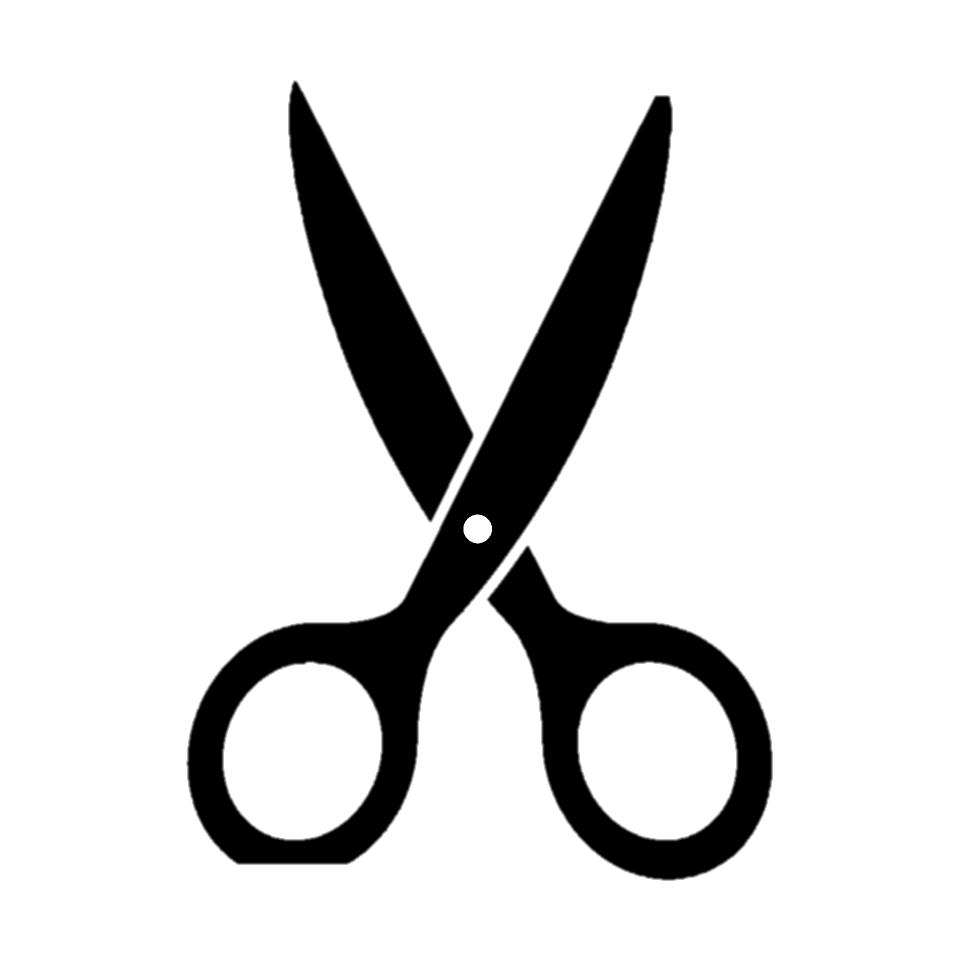 2021.11.14 第24回さぬき探訪(24th Sanuki Visiting Tour)―　盆栽と酒蔵の旅(Bonsai and Sake Brewery Trip) ―　申込書・Application                                        受付番号　　　　　名前（Name）国籍（Nationality）性別　　男・女Sex　 　M   F所属（Occupation）所属（Occupation）所属（Occupation）連絡先　TEL：　　　   E-mail：　　　　　　　　　　　　　　　　　　　　　　　　　　　　　　　　　　　　　　※please fill out correctly.連絡先　TEL：　　　   E-mail：　　　　　　　　　　　　　　　　　　　　　　　　　　　　　　　　　　　　　　※please fill out correctly.連絡先　TEL：　　　   E-mail：　　　　　　　　　　　　　　　　　　　　　　　　　　　　　　　　　　　　　　※please fill out correctly.名前（Name）国籍（Nationality）性別　　男・女Sex　 　M   F所属（Occupation）所属（Occupation）所属（Occupation）連絡先　TEL：　　　   E-mail：　　　　　　　　　　　　　　　　　　　　　　　　　　　　　　　　　　　　　　※please fill out correctly.連絡先　TEL：　　　   E-mail：　　　　　　　　　　　　　　　　　　　　　　　　　　　　　　　　　　　　　　※please fill out correctly.連絡先　TEL：　　　   E-mail：　　　　　　　　　　　　　　　　　　　　　　　　　　　　　　　　　　　　　　※please fill out correctly.